Анализ удовлетворенности работодателей
качеством подготовки выпускников среднего профессионального образованияВ период с сентябрь-октябрь 2023 года был проведен опрос «Удовлетворенность
работодателей качеством подготовки выпускников».Цель анкетирования: анализ удовлетворенности работодателей системой кадрового обеспечения в регионе.Задачи:– получить независимое мнение работодателей о качестве подготовки молодых специалистов – выпускников профессиональных образовательных организаций (удовлетворенность знаниями и навыками выпускников);– определить требования, которые предъявляет работодатель к профессиональной подготовке выпускников;– определить уровень взаимодействия работодателей с профессиональными образовательными организациями; – выявить степень вовлеченности работодателей в процесс подготовки кадров в регионе.В процессе анкетирования было опрошено 14 представителей предприятий Камызякского района Астраханской области: ГБУ АО «Камызякская районная ветеринарная станция»; ИП Полковниченко П.А. (частная ветеринарная клиника «Айболит»); ООО «Наш огород»; ООО «Бизнес экспресс авто»; ИП Чернов Д.В. «GreenProfi»; ИП Шаманский В.А.; ООО «ПКФ «Рыбопитомник Чаганский»; ИП Прелов А.А.; ИП Рогожкин С.Е.; Каспийский филиал ФГБУ «Главрыбвод» ОСП «Камызякское нерестово-выростное хозяйство»; ООО «Ирина»; Ассоциация рестораторов и кулинаров Астраханской области; ООО «Дорожник»; ООО «Агроспецмонтаж»; ГКУ АО «Центр социальной поддержки населения Камызякского районп»; СФР Камызякского района Астраханской области.Проведение опроса работодателей было направлено на выявление удовлетворенности качеством подготовки выпускников колледжа, определение готовности к дальнейшему сотрудничеству, в том числе трудоустроить выпускников всех направлений подготовки. В связи с этим были предложены следующие вопросы, посвященные оценке качества выпускников образовательной организации:Какую организацию (предприятие) Вы представляете (полное наименование организации):__________________________________________________________________________________________________________________________________________________________________________________________________Участвуют ли представители Вашей организации (предприятия) в деятельности государственных экзаменационных комиссий образовательной организации?3. Участвует ли Ваша организация (предприятие) в организации практической подготовки обучающихся образовательной организации?4.Насколько компетенции обучающихся (выпускников), сформированные при освоении образовательной программы, соответствуют профессиональным стандартам (при наличии)?5. Насколько Вы удовлетворены уровнем теоретической подготовки обучающихся (выпускников)?6. Насколько Вы удовлетворены уровнем практической подготовки обучающихся (выпускников)?7. Насколько Вы удовлетворены коммуникативными качествами   обучающихся (выпускников)?8. Насколько Вы удовлетворены способностями обучающихся (выпускников) к командной работе и их лидерскими качествами?9.Насколько Вы удовлетворены способностями обучающихся (выпускников) к системному и критическому мышлению?10. Насколько Вы удовлетворены способностями обучающихся (выпускников) к разработке и реализации проектов?11. Насколько Вы удовлетворены способностью обучающихся (выпускников) к самоорганизации и саморазвитию?12. Какие дополнительные знания и умения обучающихся (выпускников) являются, по Вашему мнению, необходимыми для них при трудоустройстве:___________________________________________________________________________________________________________________________________________________________________________________________________________________________________________________________________________________________________13. Намерены ли Вы в настоящее время и в будущем принимать выпускников на работу?14. Желаете ли Вы развивать деловые связи и сотрудничество с образовательной организацией?15. Если Вы желаете развивать деловые связи и сотрудничество с образовательной организацией, то в каких формах? (возможен выбор нескольких вариантов ответов)16. Укажите основные достоинства подготовки выпускников образовательной организации: (возможен выбор нескольких вариантов ответов)17. Укажите основные недостатки в подготовке обучающихся (выпускников) образовательной организации: (возможен выбор нескольких вариантов ответов)18. Выпускники каких специальностей требуются Вашей организации (перечислить):__________________________________________________________________________________________________________________________________________________________________________________________________19. Какие изменения в образовательной программе необходимы, на  Ваш взгляд, для повышения качества подготовки обучающихся (выпускников): (возможен выбор нескольких вариантов ответов)20. Какие профессиональные качества обучающихся (выпускников) Вас интересуют больше всего: (возможен выбор нескольких вариантов ответов)21. Ваши предложения по улучшению подготовки обучающихся (выпускников) в нашей образовательной организации:_____________________________________________________________________________________________________________________________________________________________________________________________________________________________________________________________________________________________________________________________________________________________________________________________________________________________________________________________________________________________________Анкета согласно опроса для анализа была разделена на несколько блоков. Первый блок анкеты был посвящен оценке качества выпускников образовательных организаций и включал 2 вопроса.Как показал анализ анкет (рисунки 1 и 2), уровень теоретической подготовки выпускников большинство работодателей оценивает как высокий (полностью соответствует и в основном соответствует) (76 %), а уровень практических навыков – как удовлетворительный (частично соответствует) (56 %).Рисунок 1. Уровень теоретической подготовки выпускников СПОРисунок 2. Уровень практических навыков выпускников СПОВ целом наблюдается положительная динамика удовлетворенности работодателей качеством подготовки выпускников (рисунок 3).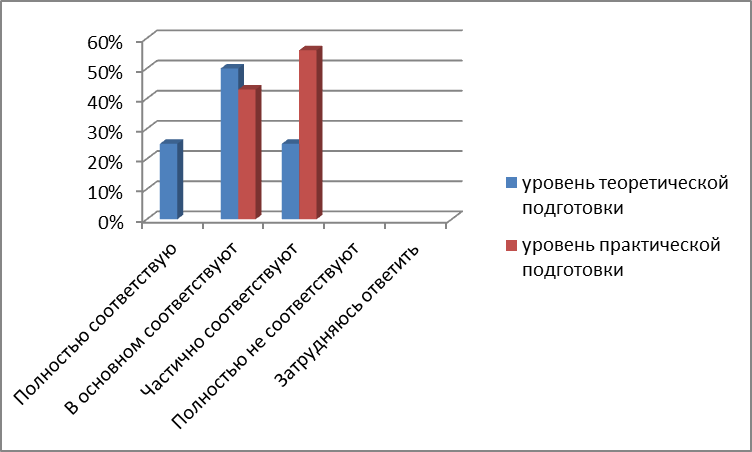 Рисунок 4. Удовлетворенность работодателей качеством подготовки выпускников в                      теоретической и практической направленности.Таблица 1Основные направления взаимодействия предприятий с профессиональными образовательными организациямиИз опрошенных работодателей все готовы расширить свое сотрудничество с образовательными организациями в целях повышения качества подготовки студентов (таблица 2).Таблица 2Готовность предприятий к участию в повышении качества подготовки студентовСтремление работодателей к сотрудничеству с образовательными организациями растет. Это значит, что работодатель стал больше доверять образовательным организациям и осознавать свою важную роль в системе образования.При анализе анкет были выделены приоритетные требования работодателей к своим сотрудникам (рисунок 5): 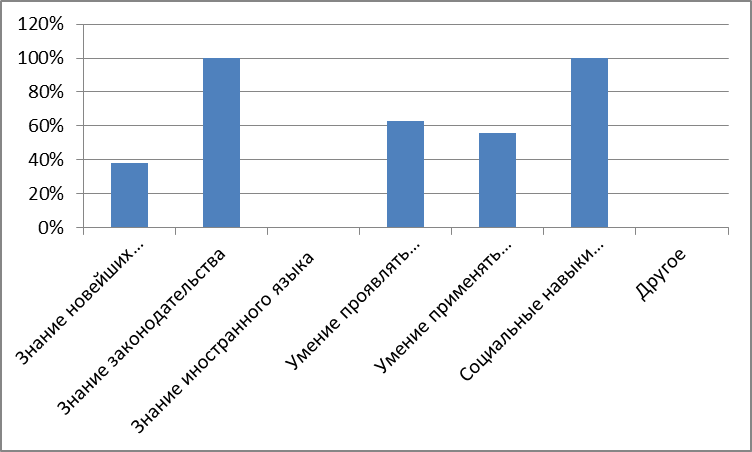 Рисунок 5. Требования к обязательным профессиональным навыкам (компетенциям), работников предприятияНа заключительный вопрос анкеты «Ваши предложения по улучшению подготовки обучающихся (выпускников) в нашей образовательной организации?» работодателями были выдвинуты следующие предложения:создание доступной для работодателей и единой региональной платформы с базой вакансий и резюме специалистов, позволяющей осуществить поиск, оценку, отбор специалистов;расширение объема практической подготовки в образовательных программах и увеличение часов производственную практикупредоставление предприятиям результатов прогноза кадровой потребности, общих статистических сводок по региональному рынку труда.Таким образом, исследование по удовлетворенности работодателей качеством подготовки выпускников среднего профессионального образования позволило сделать следующие выводы.В целом работодатели удовлетворены подготовкой выпускников учреждений профессионального образования.Большинство работодателей считают целесообразным иметь прямые связи с образовательными организациями, ведущими подготовку по профильным для предприятия специальностям.Работодатели готовы на сотрудничество с образовательными организациями: некоторые работодатели для поиска сотрудников обращаются в образовательные организации, большинство опрошенных работодателей уже принимают участие в составе аттестационных комиссий на ГИА, в программах практико-ориентированного (дуального) обучения, организации прохождения производственной практики студентов.По мнению работодателей, для системы профессионального образования сохраняется дисбаланс: при высоком уровне теоретических знаний выпускников наблюдается недостаточность практической составляющей.Анализ анкет показал, что все еще существует проблема нехватки квалифицированных рабочих кадров на предприятиях района.Результаты исследования могут быть использованы для оптимизации региональной политики подготовки специалистов для предприятий Астраханской области, совершенствования работы направленной на содействие трудоустройству выпускников ОО, совершенствования системы взаимодействия органов власти, системы среднего профессионального образования, предприятий.Анкета для опроса работодателей и (или) их объединений, иных юридических и (или) физических лиц об удовлетворенности качеством образовательной деятельностиГБПОУ АО «Камызяский сельскохозяйственный колледж» об удовлетворенности качеством образовательной деятельности1. Какую организацию (предприятие) Вы представляете (полное наименование организации):__________________________________________________________________________________________________________________________________________________________________________________________________2. Участвуют ли представители Вашей организации (предприятия) в деятельности государственных экзаменационных комиссий образовательной организации?ДаНет3. Участвует ли Ваша организация (предприятие) в организации практической подготовки обучающихся образовательной организации?ДаНет4.Насколько компетенции обучающихся (выпускников), сформированные при освоении образовательной программы, соответствуют профессиональным стандартам (при наличии)?Полностью соответствуютВ основном соответствуютЧастично соответствуютПолностью не соответствуютЗатрудняюсь ответить5. Насколько Вы удовлетворены уровнем теоретической подготовки обучающихся (выпускников)?Полностью соответствуютВ основном соответствуютЧастично соответствуютПолностью не соответствуютЗатрудняюсь ответить6. Насколько Вы удовлетворены уровнем практической подготовки обучающихся (выпускников)?Полностью соответствуютВ основном соответствуютЧастично соответствуютПолностью не соответствуютЗатрудняюсь ответить7. Насколько Вы удовлетворены коммуникативными качествами   обучающихся (выпускников)?Полностью соответствуютВ основном соответствуютЧастично соответствуютПолностью не соответствуютЗатрудняюсь ответить8. Насколько Вы удовлетворены способностями обучающихся (выпускников) к командной работе и их лидерскими качествами?Полностью соответствуютВ основном соответствуютЧастично соответствуютПолностью не соответствуютЗатрудняюсь ответить9.Насколько Вы удовлетворены способностями обучающихся (выпускников) к системному и критическому мышлению?Полностью соответствуют В основном соответствуютЧастично соответствуютПолностью не соответствуютЗатрудняюсь ответить10. Насколько Вы удовлетворены способностями обучающихся (выпускников) к разработке и реализации проектов?Полностью соответствуютВ основном соответствуютЧастично соответствуютПолностью не соответствуютЗатрудняюсь ответить11. Насколько Вы удовлетворены способностью обучающихся (выпускников) к самоорганизации и саморазвитию?Полностью соответствуютВ основном соответствуютЧастично соответствуютПолностью не соответствуютЗатрудняюсь ответить12. Какие дополнительные знания и умения обучающихся (выпускников) являются, по Вашему мнению, необходимыми для них при трудоустройстве:____________________________________________________________________________________________________________________________________________________________________________________________________________________________________________________________________________________________________________________________________________________________________________________________________13. Намерены ли Вы в настоящее время и в будущем принимать выпускников на работу?ДаНет14. Желаете ли Вы развивать деловые связи и сотрудничество с образовательной организацией?Да, безусловноДа, ограниченноНетДругое15. Если Вы желаете развивать деловые связи и сотрудничество с образовательной организацией, то в каких формах? (возможен выбор нескольких вариантов ответов)Участие в учебной, научной и воспитательной деятельности организации (проведение открытых мастер-классов, тематических лекций, практических занятий, научных мероприятиях и др.)Заключение соглашений о прохождении практикиПроведение совместных мероприятийОрганизация стажировок обучающихсяДругое16. Укажите основные достоинства подготовки выпускников образовательной организации: (возможен выбор нескольких вариантов ответов)Соответствие профессиональному стандарту (при наличии)Высокий уровень теоретической подготовкиВысокий уровень практической подготовкиПрофессионализмГотовность выпускника к быстрому реагированию в нестандартной ситуацииВысокий уровень производственной дисциплиныЖелание выпускников работатьЖелание выпускников к саморазвитию и самоорганизацииДругое17. Укажите основные недостатки в подготовке обучающихся (выпускников) образовательной организации: (возможен выбор нескольких вариантов ответов)Несоответствие профессиональному стандарту (при наличии)Низкий уровень теоретической подготовкиНизкий уровень практической подготовкиОтсутствие желания работатьНизкая производственная дисциплинаОтсутствие желания к саморазвитию и самообразованиюНизкий уровень общей профессиональной подготовкиДругое18. Выпускники каких специальностей требуются Вашей организации (перечислить):__________________________________________________________________________________________________________________________________________________________________________________________________19. Какие изменения в образовательной программе необходимы, наВаш взгляд, для повышения качества подготовки обучающихся(выпускников): (возможен выбор нескольких вариантов ответов)Индивидуализация образовательных траекторий обучающихсяРегулярная организация экскурсий обучающихся в организации (на предприятия), соответствующие направлению подготовкиПовышение профессионального уровня преподавательского составаУлучшение материально-технической базы образовательной организацииРегулярное проведение курсов повышения квалификации преподавательского составаДругое20. Какие профессиональные качества обучающихся (выпускников) Вас интересуют больше всего: (возможен выбор нескольких вариантов ответов)Знание новейших технологийЗнание законодательстваЗнание иностранного языкаУмение проявлять инициативу на работеУмение применять инновации в своей работеСоциальные навыки (деловое общение, работа в коллективе)Другое21. Ваши предложения по улучшению подготовки обучающихся (выпускников) в нашей образовательной организации:____________________________________________________________________________________________________________________________________________________________________________________________________________________________________________________________________________________________________________________________________________________________________________________________________Критерии Кол-во ответов%Да637Нет1063Критерии Кол-во ответов%Да16100Нет0Критерии Кол-во ответов%Полностью соответствую1063В основном соответствуют637Частично соответствуют--Полностью не соответствуют--Затрудняюсь ответить--Критерии Кол-во ответов%Полностью соответствую425В основном соответствуют850Частично соответствуют425Полностью не соответствуют--Затрудняюсь ответить--Критерии Кол-во ответов%Полностью соответствую--В основном соответствуют743Частично соответствуют956Полностью не соответствуют--Затрудняюсь ответить--Критерии Кол-во ответов%Полностью соответствую319В основном соответствуют1062Частично соответствуют319Полностью не соответствуют--Затрудняюсь ответить--Критерии Кол-во ответов%Полностью соответствую212В основном соответствуют1062Частично соответствуют426Полностью не соответствуют--Затрудняюсь ответить--Критерии Кол-во ответов%Полностью соответствую213В основном соответствуют956Частично соответствуют531Полностью не соответствуют--Затрудняюсь ответить--Критерии Кол-во ответов%Полностью соответствуюВ основном соответствуютЧастично соответствуют319Полностью не соответствуют--Затрудняюсь ответить1381Критерии Кол-во ответов%Полностью соответствую--В основном соответствуют1063Частично соответствуют637Полностью не соответствуют--Затрудняюсь ответить--Критерии Кол-во ответов%Да16100Нет0Критерии Кол-во ответов%Да, безусловно16100Да, ограниченно--Нет--Другое--Критерии Кол-во ответов%Участие в учебной, научной и воспитательной деятельности организации (проведение открытых мастер-классов, тематических лекций, практических занятий, научных мероприятиях и др.)16100Заключение соглашений о прохождении практики16100Проведение совместных мероприятий16100Организация стажировок обучающихся16100Другое--Критерии Кол-во ответов%Соответствие профессиональному стандарту (при наличии)16100Высокий уровень теоретической подготовки850Высокий уровень практической подготовки531Профессионализм16100Готовность выпускника к быстрому реагированию в нестандартной ситуации956Высокий уровень производственной дисциплины1063Желание выпускников работать1381Желание выпускников к саморазвитию и самоорганизации16100Другое--Критерии Кол-во ответов%Несоответствие профессиональному стандарту (при наличии)--Низкий уровень теоретической подготовки--Низкий уровень практической подготовки--Отсутствие желания работать319Низкая производственная дисциплина--Отсутствие желания к саморазвитию и самообразованию--Низкий уровень общей профессиональной подготовки--Другое--Критерии Кол-во ответов%Индивидуализация образовательных траекторий обучающихся16100Регулярная организация экскурсий обучающихся в организации (на предприятия), соответствующие направлению подготовки--Повышение профессионального уровня преподавательского состава--Улучшение материально-технической базы образовательной организации16100Регулярное проведение курсов повышения квалификации преподавательского состава--Другое--Критерии Кол-во ответов%Знание новейших технологий638Знание законодательства16100Знание иностранного языка --Умение проявлять инициативу на работе1063Умение применять инновации в своей работе956Социальные навыки (деловое общение, работа в коллективе)16100Другое--Направление взаимодействия%Участие в составе аттестационных комиссий на ГИА37Прохождение производственной практики студентов100Организация стажировок для преподавателей ПОО100Участие в финансировании материально-технического обеспечения ПОО0Проведение экскурсий100Направление взаимодействия%Участие в аттестации (итоговых и промежуточных)100Обеспечение прохождения практики на базе предприятия100Предоставление специалистов для проведения занятий в ОО100Реализация полного цикла практико-ориентированной подготовки (в том числе дуальной)100Проведение экскурсий100